Product descriptionDimensions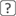 Typeexhaust valvePacking unit2Valve head diameter (D)35.4 mmSkirt diameter (d)8.0 mmLength (L)124.7 mmValve seat angle (α)45°Valve stem treatmentchromium-plated (Cr)Skirt end treatmenthardenedMaterial 1Bimetallic version (A/S)Reference numbers0428 0049